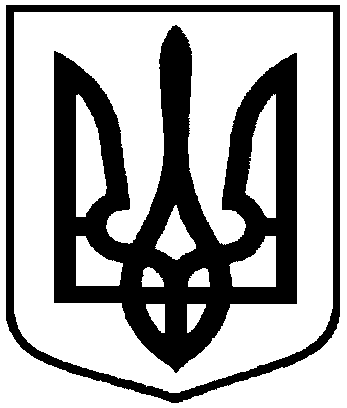 РОЗПОРЯДЖЕННЯМІСЬКОГО ГОЛОВИм. Суми 	На виконання розпорядження Кабінету Міністрів України від 23.08.2017 № 574-р «Про затвердження плану заходів із вшанування подвигу учасників Революції Гідності та увічнення пам’яті Героїв Небесної Сотні на період до 2020 року», розпорядження голови Сумської облдержадміністрації від 25.09.2017 № 547-ОД «Про заходи із вшанування подвигу учасників Революції Гідності та увічнення пам’яті Героїв Небесної Сотні в Сумській області на період до 2020 року», з метою гідного вшанування громадянської мужності учасників подій Революції Гідності у відстоюванні прав людини та європейського майбутнього України, їх відданості ідеалам свободи, справедливості, утвердження в державі демократичних цінностей, керуючись пунктом 20 частини 4 статті 42 Закону України «Про місцеве самоврядування в Україні»:Провести заходи щодо відзначення у 2018 році Дня Гідності та Свободи (додаток 1).  2. Відділу з питань взаємодії з правоохоронними органами та оборонної роботи Сумської міської ради (Брязкун Г.В.), Сумському відділу поліції           ГУНП в Сумській області (Карабута П.І.), управлінню патрульної поліції в Сумській області ДПП (Калюжний О.О.) у межах повноважень забезпечити публічну безпеку та порядок під час проведення заходів 21 листопада 2018 року.3. Департаменту фінансів, економіки та інвестицій Сумської міської ради (Липова С.А.) забезпечити фінансування із загального фонду Сумської міської ради по КПКВК 0210180 «Інша діяльність у сфері державного управління»  згідно з кошторисом (додаток 2).	4. Відділу бухгалтерського обліку та звітності Сумської міської ради (Костенко О.А.) провести відповідні розрахунки згідно з наданими документами.5. Організацію та контроль за виконанням даного розпорядження покласти на заступників міського голови згідно з розподілом обов’язків.Міський голова 		О.М. ЛисенкоКохан 700-651Розіслати: згідно зі спискомДодатокдо розпорядження міського         голови                                       від      20.11.2018       №  416-РЗАХОДИ       щодо відзначення у 2018 році Дня Гідності та Свободи Директор департаменту комунікацій та інформаційної політики							А.І. КоханДодаток 3 до розпорядження міського головивід 20.11.2018 № 416-РКошторис витратна організацію заходів щодо відзначення у 2018 роціДня Гідності та СвободиДиректор департаменту комунікаційта інформаційної політики			  			        А.І. КоханНачальник відділу організаційно-кадрової роботи					        А.Г. АнтоненкоНачальник відділу бухгалтерського обліку та звітності, головний бухгалтер                                                  О.А. КостенкоЛИСТ РОЗСИЛКИ розпорядження міського голови« Про відзначення у 2018 році Дня Гідності та Свободи»від    20.11.2018       №  416-РПро відзначення у 2018 році Дня Гідності та СвободиДиректор департаменту комунікацій та інформаційної політикиА.І. КоханПерший заступник міського головиВ.В. ВойтенкоНачальник відділу протокольної роботи та контролю Л.В. МошаНачальник відділу бухгалтерського обліку та звітності, головний бухгалтерО.А. КостенкоНачальник правового управлінняО.В. ЧайченкоСекретар Сумської міської радиА.В. Баранов№ з /пНазва заходуДата та час проведенняМісце проведенняВідповідальні 1Покладання квітів до пам’ятного знаку на честь Героїв Небесної Сотні21 листопада11:00Сквер Героїв Небесної СотніДепартамент комунікацій та інформаційної політики, відділ організаційно-кадрової роботи,управління з господарських та загальних питань2Поминальна молитва та покладання квітів до могили О. Братушки та могил загиблих у зоні АТО 21 листопада11:10Міське кладовище по вул. 20 років ПеремогиДепартамент комунікацій та інформаційної політики, відділ організаційно-кадрової роботи,управління з господарських та загальних питань3Урочисті, присвячені вшануванню подвигу учасників Революції Гідності, та концертна програма «Героям Слава – вписано в серцях»21 листопада       12:00       Обласна філармоніяВідділ  культури та туризму4Проведення тематичних заходів про масові акції громадського протесту в Україні, що відбувалися у листопаді 2013 року – лютому 2014 року, та про їх учасників у закладах освіти та культуриПротягом листопада Загальноосвітні  навчальні заклади, бібліотеки міста Управління освіти і науки, відділ культури та туризму5Підтримка в установленому чинним законодавством порядку громадських ініціатив щодо відзначення Дня Гідності та СвободиПротягом листопадаДепартамент комунікацій та інформаційної політики6Забезпечення проведення робіт з благоустрою та підтримання належного санітарного стану місць проведення заходівдо 21 листопада Місця проведення масових заходівДепартамент інфраструктури міста, управління «Інспекція з благоустрою міста Суми»7Сприяння широкому висвітленню в ЗМІ заходів із вшанування подвигу учасників Революції Гідності та увічнення пам’яті Героїв Небесної Сотні Листопад Департамент комунікацій та інформаційної політики№ з/пСтатті витрат, передбачених за КПКВК 0210180 «Інша діяльність у сфері державного управління» на виконання міської «Програми фінансового забезпечення відзначення на території міста державних, професійних свят, ювілейних дат та інших подій на 2017-2019 роки» завдання 1. «Забезпечення виконання чинного законодавства щодо відзначення державних, професійних свят, ювілейних дат та пам’ятних днів державного, регіонального та місцевого значення»:«Придбання квіткової продукції для забезпечення покладаньРозмір витрат, грн.КЕКВ 2210 «Предмети, матеріали, обладнання та інвентар»1Квіткова продукція1215,00РАЗОМ:1215,00№з/пНазвапідприємства, установи, організаціїП.І.Б. керівникаЕлектронна адресаКіль-кість прим1Відділ бухгалтерського обліку та звітностіКостенко О.А.byh@smr.gov.ua12Департамент фінансів, економіки та інвестиційЛипова С.А.mfin@ smr.gov.ua13Департамент комунікацій та інформаційної політикиКохан А.І.inform@smr.gov.ua14Відділ взаємодії з правоохоронними органами та оборонної роботиБрязкун Г.В.vvpo@smr.gov.ua15 Відділ організаційно-кадрової роботиАнтоненко А.Г.org@smr.gov.ua16Управління освіти і наукиДанильченко А.М.osvita@smr.gov.ua7Департамент інфраструктури містаЯременко Г.І.dim@smr.gov.ua18Відділ культури та туризмуЦибульська Н.О.kultura@smr.gov.ua19Управління з господарських та загальних питаньКоцур М.В.hozotdel@smr.gov.ua110Управління «Інспекція з благоустрою міста Суми»Голопьоров Р.В.incp@smr.gov.ua1